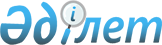 О признании утратившим силу постановления акимата района Биржан сал "Об определении видов и порядка поощрений, а также размера денежного вознаграждения граждан, участвующих в обеспечении общественного порядка в районе Биржан сал" от 29 мая 2018 года № а-6/196Постановление акимата района Биржан сал Акмолинской области от 5 июня 2019 года № а-6/130. Зарегистрировано Департаментом юстиции Акмолинской области 12 июня 2019 года № 7231
      Примечание РЦПИ.

      В тексте документа сохранена пунктуация и орфография оригинала.
      В соответствии с Законом Республики Казахстан от 23 января 2001 года "О местном государственном управлении и самоуправлении в Республике Казахстан" и Законом Республики Казахстан от 6 апреля 2016 года "О правовых актах", акимат района Биржан сал ПОСТАНОВЛЯЕТ:
      1. Признать утратившим силу постановление акимата района Биржан сал "Об определении видов и порядка поощрений, а также размера денежного вознаграждения граждан, участвующих в обеспечении общественного порядка в районе Биржан сал" от 29 мая 2018 года № а-6/196 (зарегистрировано в Реестре государственной регистрации нормативных правовых актов № 6671, опубликовано 22 июня 2018 года в Эталонном контрольном банке нормативных правовых актов Республики Казахстан в электронном виде).
      2. Контроль за исполнением настоящего постановления возложить на заместителя акима района Сабирова Е.Т.
      3. Настоящее постановление вступает в силу со дня государственной регистрации в Департаменте юстиции Акмолинской области и вводится в действие со дня официального опубликования.
      "СОГЛАСОВАНО"
					© 2012. РГП на ПХВ «Институт законодательства и правовой информации Республики Казахстан» Министерства юстиции Республики Казахстан
				
      Аким района

Е.Нугманов

      Государственное учреждение "Отдел
полиции района Биржан сал
Департамента полиции
Акмолинской области
Министерства внутренних
дел Республики Казахстан"
